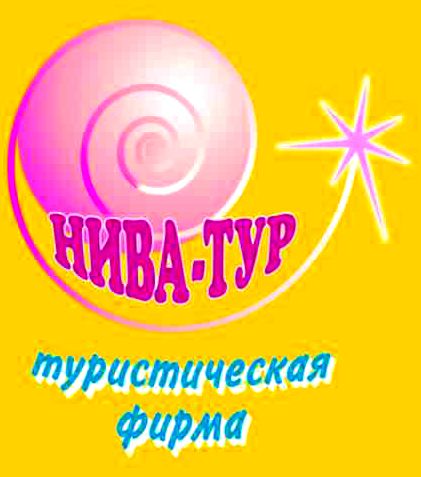 Предлагает  семейный отдых на Черноморском побережье Краснодарского края  в  г.Анапа                           Отель Журавли  г. Анапа, п. Джемете          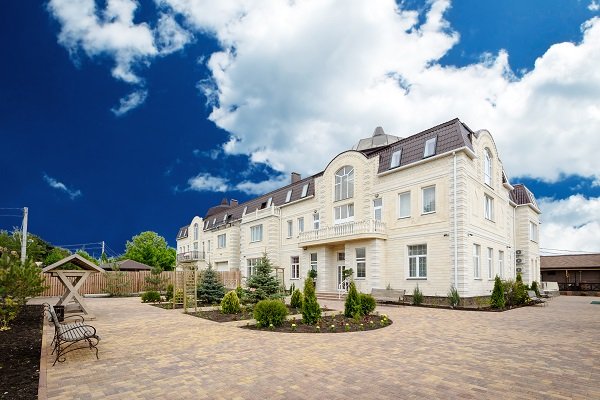 Стоимость услуг отеля «Журавли»Цены указаны на 1 человека в сутки (руб). Расчетный час- 12:00Услуги, входящие в стоимость:Проживание в номере соответственной категории.3-х разовое питание по системе «Шведский стол» в ресторане Пользование открытым подогреваемым бассейном. Размер  взрослого бассейна 13x7 м. Детский бассейн  диаметр 4,2 м. При плохой и ветреной погоде Вы всегда сможете воспользоваться крытым бассейном, размер бассейна 12,5x3,5 м.Приветственный коктейль по приезду.Пользование детской площадкой.Развлекательные программы для взрослых и детей, анимационный сервис.Wi-Fi интернет по всей территории отеля. Бесплатная автостоянка.  Настольные игры (шахматы, шашки, домино, лото, карты). Дети  до 4-х лет  принимаются  БЕСПЛАТНО,  без предоставления  места.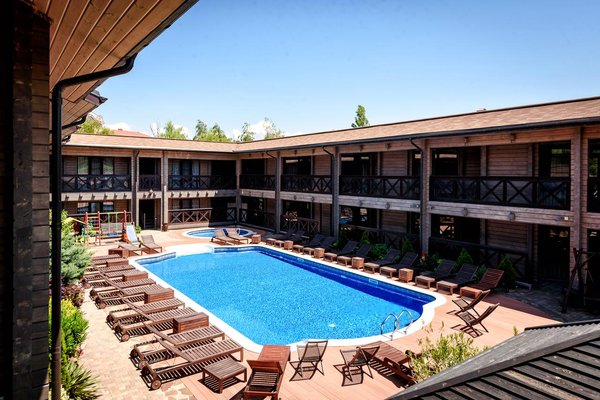 Контакт: моб. +7 912 24 70 553  E-mail: niva_boss@mail.ru, Сайт: niva-tur.ruТип номера01.06 -31.08.19г01.09 -30.09.19гСтандарт  2-х местный21502000Дополнительное место14501300